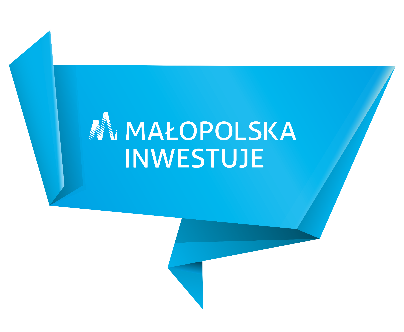 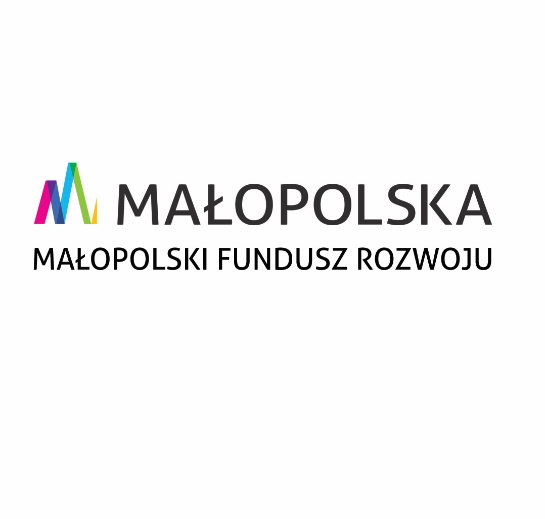 (miejscowość, data)___________________________Oświadczenie dotyczące poziomu indywidualnego wskaźnika zadłużenia w ostatnim roku budżetowym i w bieżącym roku budżetowymJako należycie upoważniony do reprezentowania Wnioskodawcy, __ (nazwa JST) _____________ oświadczam(y):że indywidualny wskaźnik zadłużenia, o którym mowa w art. 243 ustawy z dnia 27.08.2009 r. o finansach publicznych (Dz. U. 2009 Nr 157 poz. 1240 wraz z póź. zm.) spełnia wymagania wynikające z ww. przepisu tak w ostatnim roku budżetowym jak i w bieżącym roku budżetowym. (imię i nazwisko, funkcja, podpisy os. upoważnionych 
i kontrasygnata Skarbnika)_________________________________________________________________________________